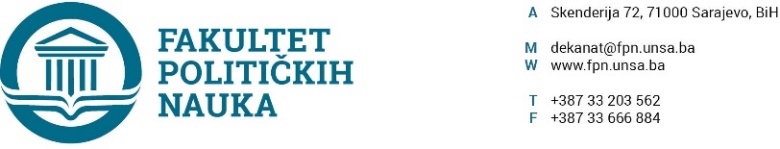 Broj: 02-1- 1260      -1/19Datum, 12.11.2019. godineNa osnovu člana 104. i 164. Statuta Univerziteta u Sarajevu, Vijeće Fakulteta političkih nauka Univerziteta u Sarajevu na sjednici održanoj 12.11.2019. godine  donosi ODLUKUO izvršenoj analizi i usvajanju Izvještaja o prolaznosti studenata Član 1.Nakon izvršene analize prolaznosti odnosno uspješnosti studenata na provjerama znanja u studijskoj 2018/2019. godini, usvaja se Izvještaj o prolaznosti studenata u akademskoj 2018/2019. godini Fakulteta političkih nauka Univerziteta u Sarajevu, bez provođenja dodatnih mjera za poboljšanje prolaznosti studenata.Član 2.	Sastavni dio ove Odluke je Izvještaj o prolaznosti studenata u akademskoj 2018/2019. godini Fakulteta političkih nauka Univerziteta u Sarajevu.Član 3.Odluka stupa na snagu danom donošenja.Dostaviti: - Rukovodilac Služba za nastavu i rada sa studentima; - Materijal za Vijeće;                  - a/a                                                                                                                                     DEKANAkt obradio: Umihana Mahmić                                                                               _________________Akt kontrolisao i odobrio : prof.dr. Elvis Fejzić                                                   Prof.dr. Sead Turčalo